Publicado en Bilbao el 22/02/2018 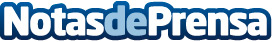 Puntodis crea mapas con voz accesibles para todosA través de una aplicación, Maps Voice, que los interpreta a través de la voz
Datos de contacto:SpbNota de prensa publicada en: https://www.notasdeprensa.es/puntodis-crea-mapas-con-voz-accesibles-para Categorias: Comunicación Sociedad País Vasco Dispositivos móviles Innovación Tecnológica http://www.notasdeprensa.es